ТЕХНИЧЕСКОЕ ЗАДАНИЕкоординатора по коммуникациямИнститута политики развития и Коалиции «За развитие местного самоуправления в КР»ПРЕДПОСЫЛКИИнститут политики развития (ИПР) – общественное объединение, работающее в Кыргызстане с 2009 года. ИПР – организация, работающая в сфере развития местного самоуправления и сообществ, платформ для обучения муниципальных служащих и депутатов местных кенешей, а также для обмена опытом с муниципальными служащими и представителями организаций гражданского общества. ИПР реализует ряд программ развития, финансируемых USAID, Swiss Agency for Development and Cooperation (от Правительства Швейцарии), GIZ и другими, наряду с реализацией своих собственных проектов. ИПР является ведущим партнером Коалиции по развитию местного самоуправления (Коалиция), в которую входят также Союз местных самоуправлений (Союз МСУ) и Академия местного самоуправления (АМУЦА). Эти три организации являются основными негосударственными субъектами в области местного самоуправления, которые действуют как единая сила и дополняют друг друга.Создание Коалиции направлено на реализацию дальнейших реформ в сфере развития местного самоуправления; совершенствование политики и практики развития регионов; повышение потенциала органов местного самоуправления и улучшение качества услуг, предоставляемых органами местного самоуправления; продвижение местного самоуправления в Кыргызской Республике и странах Центральной Азии. ИПР будет выступать в качестве основного координирующего партнера Коалиции, используя свой более чем 20-летний опыт работы с органами МСУ и местными сообществами в Кыргызстане, свой опыт в реализации многогранных программ реформирования и развития МСУ. ИПР также отвечает за реализацию коммуникационной стратегии Коалиции.Для достижения более значимых результатов Коалиция получила финансовую поддержку от Швейцарского бюро по сотрудничеству (SDC), направленную на финансирование исполнения Программы Коалиции. Ответственным членом Коалиции по вопросом управления финансовой поддержкой перед SDС является ИПР. Для успешного выполнения миссии ИПР, а также эффективного продвижения задач текущих проектов организации во внешней и внутренней среде, ИПР объявляет конкурс на вакантную позицию – координатора по коммуникациям.Цель технического заданияЦель настоящего технического задания – обеспечить эффективные коммуникации ИПР и Коалиции «За развитие МСУ в КР». Должностные обязанностиОбеспечение исполнения коммуникационной стратегии ИПР и Коалиции «За развитие МСУ в КР».Организация коммуникационного сопровождения всех публичных мероприятий ИПР и Коалиции «За развитие МСУ в КР».Взаимодействие с партнерскими организациями по вопросам внедрения коммуникационных стратегий по продвижению приоритетов органов местного самоуправления, согласно миссии ИПР и Программе «Коалиции за развитие МСУ в КР».Организация взаимодействия со СМИ и общественностью.Организация взаимодействия с локальными, национальными и международными партнерами ИПР, в рамках коммуникационной стратегии.Организация и исполнение активных PR-действий для продвижения основных тематических направлений (топиков): адвокация интересов органов местного самоуправления и местных сообществ;развитие регионов и сельских сообществ;городское развитие и услуги;участие граждан в местном самоуправлении и развитии;продвижение интересов уязвимых групп, включая гендерное равенство;другие смежные темы.Организация политики брендинга. Продвижение бренда ИПР в качестве ведущей экспертной организации в сфере местного самоуправления и продвижение бренда Коалиции «За развитие МСУ» в качестве ведущей платформы координации и объединения усилий в сфере развития местного самоуправления и регионального развития. Реализация политики взаимного дополнения и усиления в отношении брендов ИПР и Коалиции «За развитие МСУ».Контроль за соблюдением требований брендинга и маркинга финансирующих сторон, доноров, партнеров по развитие в рамках деятельности ИПР, проектов ИПР и Коалиции «З развитие МСУ в КР».Организация и контроль работ в сфере реконструкции Интернет-ресурсов партнеров «Коалиции за развитие МСУ в КР», включая реорганизацию сайта ИПР.Координация процесса информационно-коммуникационного обмена на существующих ресурсах ИПР и Коалиции «За развитие МСУ в КР»: действующий сайт, портал лучших практик, журнал «Муниципалитет».Контроль администрирования странички ИПР в социальных медиа (Facebook, Instagram, YouTube и другие).Координация процесса разработки и подготовки к публикации информационно-образовательных материалов ИПР, выпуска мерча и сувенирной продукции.Организация коммуникационных мероприятий ИПР: пресс-конференции, форумы, выступления на семинарах и конференциях, выпуски новостей и распространение в традиционных и современных медиа. Поддержка коммуникационных мероприятий партнеров Коалиции «За развитие МСУ в КР».Анализ коммуникационной активности и PR-деятельности ИПР и Коалиции «За развитие МСУ в КР» с последующей подготовкой предложений по улучшению коммуникационной активности.Организация профильных тренингов и семинаров для представителей СМИ, партнерских организаций, сотрудников ИПР, партнеров по коммуникациям и направлениям деятельности ИПР и Программы Коалиции «За развитие МСУ в КР».Организация и участие в закупках товаров и услуг, связанных с коммуникациями. Составление бюджетов коммуникационных мероприятий.Активное участие в программной деятельности организации и Коалиции с целью лучшего понимания основной деятельности ИПР и Коалиции.Квалификационные требования к должности координатора по коммуникациям:Высшее образование в области журналистики, маркетинга или иной смежной дисциплины.Минимум 3 года опыта работы в сфере коммуникаций и связей с общественностью.Опыт работы с органами МСУ и сельскими сообществами. Глубокое понимание особенностей работы с жителями регионов Кыргызской Республики.Глубокое понимание особенностей работы в построении коммуникации в неправительственном секторе. Опыт работы с государственными организациями, включая навыки работы с государственными пресс-службами.Опыт работы с неправительственными и международными организациями.Умение взаимодействовать с людьми из различных групп населения: государственные служащие, представители органов местного самоуправления, партнеры по развитию, лидеры гражданского сектора, представители ключевых групп.Наличие рабочих контактов в СМИ.Опыт участия в разработке коммуникационных стратегий, PR-программ, контент-планов и медиапланов для государственных и неправительственных организаций.Опыт работы в администрировании сайтов и страничек в социальных медиа.Хорошие знания и навыки написания статей, обзоров и пресс-релизов.Навыки составления бюджетов, запросов котировок, участия в закупках товаров и услуг, связанных с коммуникациями.Наличие навыков визуализации контента, включая разработку презентаций, инфографики.Знание кыргызского, английского и русского языков обязательно.Компьютерные навыки на уровне опытного пользователя ПК.Опыт создания коммуникационного контента под специфику различных медиаплатформ и площадок.Опыт работы с сервисами по визуализации контента (для создания инфографики – статичной и динамичной, карточек с данными, цифрами, интерактивных карт, фотогалерей и др.).Умение выполнять задачи в сжатые сроки; работать в стрессовых ситуациях; осуществлять организацию и контроль нескольких задач одновременно.Позиция координатора по коммуникациям предусматривает срочный трудовой договор.Местоположение: Бишкек. Выезды в регионы на регулярной основе. Период проведения конкурсаПериод проведения конкурса с 19 января по 26 января 2023 года. Стандартный порядок проведения конкурса на замещение вакантной должностиКонкурс на замещение вакантной должности состоит из четырех этапов.Первый этап – документальный. На данном этапе для участия в конкурсе на замещение вакантной должности заинтересованные и соответствующие квалификационным требованиям кандидаты должны в срок не позднее 18.00 часов 26 января 2024 года направить по электронной почте office@dpi.kg с пометкой «Координатор по коммуникациям» следующие документы: резюме с описанием опыта работы, соответствующей обязанностям вакансии, контакты трех предыдущих работодателей. По итогам документального этапа конкурсная комиссия производит изучение поступивших документов и первичный отбор для формирования «короткого» списка кандидатов. В «короткий» список включаются кандидаты, чьи документы соответствуют квалификационным критериям позиции.К следующим этапам конкурса допускаются только наиболее подходящие кандидаты, включенные в «короткий» список.Второй этап – тестирование. На данном этапе кандидаты, включенные в «короткий» список, будут приглашены на письменный тест для оценки уровня знаний и компетенций, согласно заявленному техническому заданию. В ходе собеседования кандидатам предлагаются одинаковые вопросы и одинаковые задания. По результатам второго этапа в «короткий» список кандидатов могут быть внесены изменения.Третий этап – оценочный. На данном этапе конкурсная комиссия проводит собеседование с наиболее подходящими кандидатами, прошедшими два первых этапа конкурса. Оценка соответствия кандидатов квалификационным требованиям производится в баллах по заранее разработанным критериям, одинаковым для всех кандидатов. По результатам третьего этапа составляется рейтинг кандидатов по количеству баллов, а победителем конкурса признается кандидат, набравший наибольшее количество баллов по итогам суммирования баллов, выставленных всеми членами конкурсной комиссии.Четвертый этап – переговорный. На данном этапе конкурса с кандидатом проводятся переговоры об условиях трудового договора. В случае, если переговоры достигают результата, удовлетворяющего обе стороны, с победившим кандидатом заключается договор на условиях, определенных на переговорном этапе. В случае, если переговоры достигают не результата, удовлетворяющего обе стороны, руководство ИПР вправе пригласить для переговоров кандидатов, занявших второе или третье места в рейтинге кандидатов по результатам третьего этапе конкурса. В случае, если переговоры с данными кандидатами не достигают результата, удовлетворяющего обе стороны, конкурс объявляется повторно. 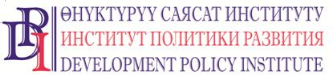 Общественное объединение«Институт политики развития»www.dpi.kg 